Temple Guiting Parish CouncilClerk’s Report for Thursday 18th April to Friday 10th May 2019(Points numbered according to the minutes of the last meeting.)4.	Minutes.  Clerk has posted the previous minutes to the website and the noticeboards. 7.	Village space not included in the May agenda as no further action currently requested.	 8.  	Planning 18/04873/FUL and 19/00813/FUL were awaiting decision at the last meeting.  Since then, 18/04873/FUL – New roof lights at Stable Cottage, Ford – has been approved. 19/00813/FUL – Repair and restoration of garages; Erection of new gardener’s bothy at The Manor, Temple Guiting -  The original gardener’s bothy plans were superceded on April 23rd with new plans which use Cotswold slate tiles, as per TGPC’s recommendation.9.	Quarries.  Clerk has loaded Temple Guiting Parish Council’s letter of objection to the removal of restrictions on vehicle movements and materials deposited on site at Cotswold Hill Quarry to the website. 10.	Highways.  Clerk has responded to Highways’ proposal to implement a 7.5T weight limit on the road between Ford Pitch and Foxhill Inn, asking for further details before a decision can be made.  	Clerk has arranged a meeting with Highways for 11.00 on May 15 to discuss outstanding issues regarding the condition of the road and signage, as well as the weight limit proposal.  11.	Finances.  Clerk has applied for a VAT refund of £125.04 for FY 2018/19  Finances - To note:  The first tranche of the precept - £3,750 - has been received; Clerk has applied for a VAT refund of £125.04 for the year 2018 – 19.Finances - Reconciliation for May meeting:Signed: …………………………………………………………….CorrespondenceClerk has corresponded with the following:A parishioner in Ford who forwarded a list of 27 lorry movements through Ford between 6.30 a.m. and 7.54 a.m. on a single day.   Copy has been sent to Highways, CCB and GCC planning (see below).A parishioner’s complaint regarding the Guiting Farm excavations in Guiting Power.  Correspondent has had background to the site and was advised that this is not a matter for GCC as it is not recognised as a quarry but to contact CDC as the planning conditions have been contravened.  However, correspondent wrote to CDC regarding quarrying and was referred to GCC who, as we know, do not recognise this site as a quarry (see below). Insurance providers to receive quotes for cover for 2019/20Making arrangements for site meeting and notices for part retrospective planning site meeting at Colmans and posting comments to planning portal. West Dean Parish Council about questionnaire re:  methods of speed control being used.  A report of the results could be useful to TGPC. HMRC re: VAT claimClerk also spoke to a parishioner making enquiries about a potential planning application. Clerk explained that TGPC does not control planning permission, it only comments; secondly, that current planning regulations at CDC do not allow the type of development proposed, with the exception of agricultural buildings which are essential for an agricultural or equestrian business. Quarry lorry correspondence:The parishioner forwarded the following information which I have forwarded to Highways and to GC planning:“In the early morning last Tuesday I logged how many quarry lorries were going up and down the hill on the B4077. and I am listing below my findings:Tuesday, 30th April, 20196.30   FM Quarry lorry6.30   M & M6.32   N Clark6.44   M & M Breedon6.34.5 M & M Breedon6.39 --G.L. Jones Quarry lorry6.39   M & M Breedon6.47   S & J Transport quarry lorry6.49   Purple quarry lorry7.03   Scotts quarry lorry7.07  Brown quarry lorry7.11   G.L Jones7.13   Andrew Brewer Bulk Haulage7.13   S & J Transport7.15   Ed Weetman Bulk Haulage7.20   Steve Whitstand Quarry lorry7.22   White Bulk Haulage Lorry - huge7.24   McCadam Transport - down the road from Ford to T.G7.26   M & M7.30   Breedon7.30   M & M7.34   Breedon7.40   Steve Whistance7.48   Green and white mixer - quarry related7.50   Andrew Bowen Bulk Haulage7.51   Andrew Bowen7.54   ScottsAt least 10 lorries went down the Ford to TG road during the course of that day - 2 of which were in tandem at 3.30 in the afternoon and appeared to have come from Oathill Quarry.Today the tractor and trailer (OU17 DSZ on the tractor) which is taking stone from 3 gates to Breedon has been through the village all day, taking 10 minutes from the time it goes up the hill to the quarry to when it comes down again.  The trailer has no number plate. This is not an isolated incident today, as it has been happening for weeks, and has been reported before.  The above is just the tip of the iceberg, as there are of course the usual Hacklings/Gilders etc., which also use this road.”Guiting Amenity Trust Farm building in Guiting Power From the parishioner:Thank you so much for all your help - I have now - on the advice Nick Bainton of GCC written an objection to the Cotswold District Council on their planning pages about the breach of planning order 16/03119/FUL of December 2016 giving Guiting Manor Farms permission for excavation for 6-12 months and 6 months for removal of excess.    I also pointed out that it is a quarry!Response:The way forward may simply be to present the information about the quarrying activities, including photographs, to CDC to establish that there had been a breach of planning conditions.  The planning application that was approved (16/03119/FUL) specifies:* 6 - 12 months excavation, followed by -* 6 months for removal of excess materials.Planning permission for the agricultural storage building was granted 20 Dec 2016 so we are past the 12/18 month mark specified above.From the parishioner:‎“My concern is for the poor residents of Guiting Power and I have done quite a bit of research amongst them and will pass on my findings to you.Firstly, the huge 16 wheel lorries which start their runs through the village at 7am - not acceptable.   The speed which they go through the village is dangerous as the road is so narrow and the corner just before the Post Office is completely unsighted for the lorry drivers.    They are so large that they are the height of the upstairs windows of the cottages.  The locals have noticed subsidence of the road between the pub and the village square.   Also it's hard not to think that their vibrations are doing damage to the old cottages near the Post Office.I am not the only person who views with horror as the elderly of the village go about their business in their mobility scooters, on wobbly legs with their dogs and sticks.   We feel that it is a miracle that so far no one has been hurt as these juggernauts thunder through with delivery deadlines to be met and little care for the residents.It seems that this quarry just sort of went ahead with no planning or consent required  and it is only now the full  horrors are being realised.   `It appears to be able to act with complete impunity.”Introduction to speed project at West Dean Parish Council: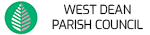 AcknowledgementsAlison Robinson, CEO, GAPTC for her input in the creation and dissemination of the surveyBrian Watkins, Local Highways Manager, Highways GloucestershireCharles Pedrick, Councillor, Rodborough Parish Council for kind permission to reproduce Figure 5 of Appendix 1Bill Evans Parish Councillor of both West Dean and Newland Parish CouncilsCurrent account 02503759Current account 02503759Balance at 10 May 2019Balance at 10 May 2019£8,223.33Deposit account 07859616Deposit account 07859616Balance at 10 May 2019Balance at 10 May 2019£5,261.89Less outstanding chequesLess outstanding cheques£242.20Reconciled balanceReconciled balance£13,243.02Cashbook summaryCashbook summaryOpening balance 1 April 2019Opening balance 1 April 2019£9,542.59Add receipts to dateAdd receipts to date£3,750.43Less payments to dateLess payments to date£50.00Cashbook balanceCashbook balance£13,243.02To:WEST DEAN PC (WDPC)Subject:Road SafetyFrom:Working group – Speed Camera Evaluation ProjectDate:10/04/2019INTRODUCTION1.1Road safety in West Dean, across the Forest of Dean (FoD) and Gloucestershire is a high priority. Gloucestershire Parish Road Collision Data (2015 to 2017) data shows almost 21% of Road Traffic Collision (RTC) Fatalities occur within the FoD and just three out of forty-one Parishes in aggregate account for just over 40% of those deaths.1.2At a WDPC Full Council meeting on the 28th November 2018 it was agreed to allocate a budget and create a small working group to carry out a Speed Camera Evaluation Project (SCEP). WDPC do not have speed cameras installed but many surrounding parishes do, including Lydney Town council, Staunton Parish council and Tidenham Parish council. The speed cameras operating in these parishes are not the traditional Gatso Fixed Speed camera type nor the Glos. Police Community Speed Camera Sites.1.3Further investigation needs to be undertaken to ascertain the merits of each system aligned with the priorities of the community.2.INVESTIGATION2.1One of the first tasks is to find out what is 'out there'. Therefore, a questionnaire has been developed (see appendix 1) for Town/Parish councils to complete across Gloucestershire. The primary aim is to gather Information on: - * Speeding* Types of Cameras/Devices* Effectiveness and CostsThis will also enable any good practice to be identified.3.GOOD PRACTICE – a local example3.1In February 2016 a new Speed Camera System was developed and deployed by Rodborough Parish Council. The results of this investment indicated significant reductions in the number of drivers exceeding the speed limit.3.2A presentation on this system was given in November 2018 (at WDPC Centre in Bream) which provided convincing evidence regarding the potential to reduce speeding and resultant road traffic collisions (RTCs) locally in FOD.3.3The camera system merits could be trialed locally, the FOD is an ideal location because of the wide variety of road environs and traffic flows in the County.4.NEXT STEPS4.1GAPTC have agreed to circulate the questionnaire on behalf of WDPC across all Gloucestershire P&TC.4.2P&TC will be given six weeks to respond, and the information will be sent by GAPTC to WDPC to analyse once the closing date is reached.4.3The working group will then complete qualitative and quantitative research to identify options for full council, which will include a ‘do nothing’ option.4.4The options will be presented to full council and a course of action agreed.5.RECOMMENDATIONS5.1To disseminate the questionnaire – stage 1 in the process.6.CONTACT OFFICER/COUNCILLOR6.1Cllr Jim Richmond, Parish Councillor (Berry Hill) WDPCjames.richmond@westdeanpc.org.uk